Pontifícia Universidade Católica do Paraná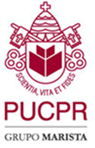 Office of International Relations INTERNATIONAL EXCHANGE STUDENT APPLICATION FORMSTUDY LEVEL:  Undergraduate        Masters        DoctorateEXCHANGE PROGRAM ADMISSION THROUGH:   Brafitec    Brafagri      MARCA    SANTANDER  Duplo Diploma      Other? Please specify _______________________________INDICATE WHICH ACADEMIC TERM YOU WISH TO STUDY AT PUCPR:  First Semester (February - July)		20    (year) Second Semester (July - December)    	20    (year)Area of study you are applying for (Main Major at PUCPR):      Please, check information about courses offered:Undergraduate: http://www.pucpr.br/graduacaoGraduate: http://www.pucpr.br/pesquisacientifica/mestradodoutorado.phpPERSONAL INFORMATIONACADEMIC INFORMATIONSTUDY PLAN IMPORTANT: Please note that this is only an initial proposal. Your FINAL STUDY PLAN will be revised and approved by PUCPR academic coordinator (based on courses availability) upon your arrival at PUCPR campus, before you start your exchange program. Please, look for Undergraduate Majors (“cursos”) and Courses (“disciplinas”) at http://www.pucpr.br/graduacao For information of available courses in English, please go to: http://www.pucpr.br/intercambio/englishsemester.phpIMPORTANT INFORMATIONPORTUGUESE LANGUAGE SKILLSPUCPR PORTUGUESE INTENSIVE LANGUAGE PROGRAM ADDITIONAL INFORMATIONSTATEMENT OF PURPOSE** If your language skills allow, please write this statement in PortuguesePlease enclose the documents listed below to this Application Form in one single PDF file and send to the email – exchange@pucpr.br There is no need to post the original documents. Documents:1. Academic Transcripts records2. Passport copy (personal information page)3 .Curriculum Vitae (Portuguese, English or Spanish) – In the case of internshipImportant: Your application will only be processed and the offer letter issued after all the documents listed above are submitted. After confirmation of admission, students will be required to submit one copy of their student visa and health insurance policy. If you need any further information or assistance, please call 55 41 3271-1658 or send an email to exchange@pucpr.br First Name:         			Middle Name(s):                               Last Name:      Address:      City:      	                                      Province / State:        Country:      	                           ZIP/ Postal code:      Telephone: (     ) (     )      	              E-mail 1:                                                          E-mail 2:      Gender: 	 Male	     Female                Date of Birth:      /     /                                                                                                     DD   /    MM   /   YYYY              Country of Birth:      		Country of Issuance of Passport:      		Passport Number:      Home Institution:      Area of studies (course/major):      Home Academic Coordinator Information:   Name:      Telephone: (     ) (     )      	Email:      Home Office of International Relations Contact:   Name:      Telephone: (     ) (     )      	Email:      		Area(s) of study at PUCPR:      Area(s) of study at PUCPR:      Area(s) of study at PUCPR:      PUCPR Major (“CURSO”)Example: AdministraçãoPUCPR Courses (“disciplinas”)Example: Fundamentos de AdministraçãoNº of CreditsAny allergy / medication?      Any specific disease we should be aware of?      Speaking	 Poor		 Fair		 GoodListening	 Poor		 Fair		 Good	 Poor		 Fair		 GoodWriting	 Poor		 Fair		 GoodAny other language spoken other than your native: Any other language spoken other than your native: Would you like to participate in the Portuguese Intensive Program   	 Yes		 NoFocus of the program: Portuguese Immersion (July/2017)Do you wish to receive more information by email?  Yes	 NoWhen do you plan to arrive in ?       and in ?      Are you interested in applying to the Research Scholarship Program?  Yes		 NoAre you interested in internship programs in your second semester in Brazil?  Yes	 NoIn case of any emergency, contact: 	First Point of Contact:Name:      Relationship:       	Telephone: (     ) (     )      Second Point of Contact (preferably in Brazil)Name:      Relationship:       	Telephone: (     ) (     )      Write an essay about yourself, your family, your academic goals and the reasons why you want to study at PUCPR. For internship purposes: state your learning goals, expectations regarding internship site, learning objectives and activities to be accomplished.It is important to notice that internships should be secured by the students themselves.I hereby declare that all information given on this Application Form is true and correct and I will pay the Administration Fee (BRL175,00 - approx. US$55) upon arrival at PUCPR.____________________________Place / Date____________________________Student’s SignatureI hereby declare that all the information given on this Application Form was approved by the Home Institution ____________________________Place / Date____________________________________Home Office International Relations Signature